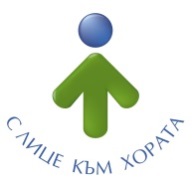 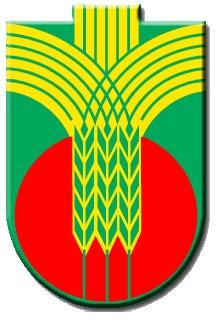 Ул.”Независимост” № 20, централа: 058/600 889; факс: 058/600 806; e-mail: obshtina@dobrichka.bg; web site: www.dobrichka.bgПроектТекстовете, представени в [квадратни скоби и наклонен шрифт в черен цвят], обозначават случаи, в които трябва да бъдат попълнени конкретни данни. Текстовете, представени в [квадратни скоби и наклонен шрифт в червен цвят], обозначават пояснения или указания.Текстовете, представени в [квадратни скоби и нормален шрифт в черен цвят], както и такива, разделени със знака „/“, обозначават алтернативни формулировки/редакции.ДОГОВОР за възлагане на обществена поръчка за  „Зимно поддържане и снегопочистване на общинските пътища в община Добричка и подготовка на пътищата за експлоатация при зимни условия през сезон 2020/2021 година.“№ ………………………………За Обособена позиция ………….……………… (от ОП 1 до ОП 14)Днес, ………….2020 година,  в град Добрич, между:ОБЩИНА ДОБРИЧКАс адрес: град Добрич, ул. „Независимост“ № 20, БУЛСТАТ 000852188 и номер по ЗДДС – BG 000852188, представлявана от Иван Димов Пейчев – заместник кмет на Общината, в качеството на възложител, съгласно заповед № 194 от 04.03.2020 г. на кмета на община Добричка наричан за краткост ВЪЗЛОЖИТЕЛ, от една страна,и [Наименование на изпълнителя], с адрес: [адрес на изпълнителя] / със седалище и адрес на управление: [седалище и адрес на управление на изпълнителя] [да се попълни приложимото според случая],[ЕИК / код по Регистър БУЛСТАТ / регистрационен номер или друг идентификационен код (ако изпълнителят е лице, установено в друга държава членка на ЕС или трета страна) […] [и ДДС номер […]] [да се попълни приложимото според случая],представляван/а/о от [имена на лицето или лицата, представляващи изпълнителя], в качеството на [длъжност/и на лицето или лицата, представляващи изпълнителя], [съгласно [документ или акт, от който произтичат правомощията на лицето или лицата, представляващи изпълнителя – ако е приложимо]], наричан/а/о за краткост ИЗПЪЛНИТЕЛ, от друга страна, (ВЪЗЛОЖИТЕЛЯТ и ИЗПЪЛНИТЕЛЯТ наричани заедно „Страните“, а всеки от тях поотделно „Страна“);на основание чл. 183 от Закона за обществените поръчки („ЗОП“) и [посочват се наименование, номер и дата на акта на възложителя за избор на изпълнител] на ВЪЗЛОЖИТЕЛЯ за определяне на ИЗПЪЛНИТЕЛ на обществена поръчка с предмет: „Зимно поддържане и снегопочистване на общинските пътища в община Добричка и подготовка на пътищата за експлоатация при зимни условия през сезон 2020/2021 год.“,се сключи този договор („Договора/Договорът“) за следното:ПРЕДМЕТ НА ДОГОВОРАЧл.1. ВЪЗЛОЖИТЕЛЯТ възлага, а ИЗПЪЛНИТЕЛЯТ приема да предостави, срещу възнаграждение на свой риск и при условията на този Договор, следните услуги: …………..[описва се съответната позиция].наричани за краткост „Услугите“. Чл. 2. ИЗПЪЛНИТЕЛЯТ се задължава да предостави Услугите в съответствие с Техническата спецификация, Техническото предложение на ИЗПЪЛНИТЕЛЯ, Ценовото предложение на ИЗПЪЛНИТЕЛЯ и Списък на техниката, която ще бъде използвана за изпълнение на поръчката с посочени водачите на съответните машини, съставляващи съответно Приложения № [1, 2, 3 и 4] към този Договор („Приложенията“) и представляващи неразделна част от него. [Чл. 3. В срок до 3 (три) дни от датата на сключване на Договора, но най-късно преди започване на неговото изпълнение, ИЗПЪЛНИТЕЛЯТ уведомява ВЪЗЛОЖИТЕЛЯ за името, данните за контакт и представителите на подизпълнителите, посочени в офертата на ИЗПЪЛНИТЕЛЯ. ИЗПЪЛНИТЕЛЯТ уведомява ВЪЗЛОЖИТЕЛЯ за всякакви промени в предоставената информация в хода на изпълнението на Договора в срок до 3 (три) дни от настъпване на съответното обстоятелство. [ако е приложимо] СРОК НА ДОГОВОРА. СРОК И МЯСТО НА ИЗПЪЛНЕНИЕЧл. 4. Договорът влиза в сила на датата, на която е подписан от Страните и е със срок на действие до 30.04.2020 год. Чл. 5 Сроковете за изпълнение на отделните задачи са както детайлно са посочени в Техническите спецификации – Приложение № 1.Чл. 6. Мястото на изпълнение на Договора е територията на маршрут № …… – район ……..… община Добричка, област Добрич. ЦЕНА, РЕД И СРОКОВЕ ЗА ПЛАЩАНЕ. Чл. 7. (1) За предоставяне на Услугите, ВЪЗЛОЖИТЕЛЯТ заплаща на ИЗПЪЛНИТЕЛЯ на база единичните цени, предложени от ИЗПЪЛНИТЕЛЯ в ценовото му предложение, като максималната стойност на договора не може да надвишава ……… (…………………………) (посочва се цената без ДДС, с цифри и словом) лева без ДДС  и ……… (…………)(посочва се цената с ДДС, с цифри и словом) лева с ДДС (наричана по-нататък „Цената“ или „Стойността на Договора“).(2) В Цената по ал. 1 са включени всички разходи на ИЗПЪЛНИТЕЛЯ за изпълнение на Услугите, като ВЪЗЛОЖИТЕЛЯТ не дължи заплащането на каквито и да е други разноски, направени от ИЗПЪЛНИТЕЛЯ.(3) Единичните цени за отделните дейности, свързани с изпълнението на Услугите, посочени в Ценовото предложение на ИЗПЪЛНИТЕЛЯ, са фиксирани за времето на изпълнение на Договора и не подлежат на промяна. Чл. 8. ВЪЗЛОЖИТЕЛЯТ плаща на ИЗПЪЛНИТЕЛЯ Цената по този Договор чрез периодични плащания въз основа на представени от ИЗПЪЛНИТЕЛЯ месечни отчети – в срок до 30 (тридесет) дни, считано от приемане изпълнението на Услугите за съответния период.Чл. 9. (1) Всяко плащане по този Договор се извършва въз основа на следните документи:1. отчет за предоставените Услуги за съответния период, представен от ИЗПЪЛНИТЕЛЯ на ВЪЗЛОЖИТЕЛЯ;2. приемо-предавателен протокол за приемане на Услугите за съответната задача, подписан от ВЪЗЛОЖИТЕЛЯ и ИЗПЪЛНИТЕЛЯ след получаване на отчета по т. 1, при съответно спазване на разпоредбите на Раздел VI (Предаване и приемане на изпълнението) от Договора; и3. фактура за дължимата част от Цената за съответната задача, издадена от ИЗПЪЛНИТЕЛЯ и представена на ВЪЗЛОЖИТЕЛЯ.(2) ВЪЗЛОЖИТЕЛЯТ се задължава да извършва всяко дължимо плащане в срок до 30 (тридесет) дни след получаването на фактура на ИЗПЪЛНИТЕЛЯ, при спазване на условията по ал. 1.Чл. 10. (1) Всички плащания по този Договор се извършват в лева чрез банков превод по следната банкова сметка на ИЗПЪЛНИТЕЛЯ: Банка:	[…………………………….]BIC:	[…………………………….]IBAN:	[…………………………….].(2) Изпълнителят е длъжен да уведомява писмено Възложителя за всички последвали промени по ал. 1 в срок от 3 (три) дни, считано от момента на промяната. В случай че Изпълнителят не уведоми Възложителя в този срок, счита се, че плащанията са надлежно извършени. [Чл. 11 (1) Когато за частта от Услугите, която се изпълнява от подизпълнител, изпълнението може да бъде предадено отделно от изпълнението на останалите Услуги, подизпълнителят представя на ИЗПЪЛНИТЕЛЯ отчет за изпълнението на съответната част от Услугите съответната задача, заедно с искане за плащане на тази част пряко на подизпълнителя.(2) ИЗПЪЛНИТЕЛЯТ се задължава да предостави на ВЪЗЛОЖИТЕЛЯ отчета и искането за плащане на подизпълнителя в срок до 15 (петнадесет) дни от получаването му, заедно със становище, от което да е видно дали оспорва плащанията или част от тях като недължими.(3) ВЪЗЛОЖИТЕЛЯТ приема изпълнението на частта от Услугите, при съответно спазване на разпоредбите на Раздел VI (Предаване и приемане на изпълнението) от Договора, и заплаща възнаграждение за тази част на подизпълнителя в срок до 30 (тридесет)дни от подписването на приемо-предавателен протокол . ВЪЗЛОЖИТЕЛЯТ има право да откаже да извърши плащането, когато искането за плащане е оспорено от ИЗПЪЛНИТЕЛЯ, до момента на отстраняване на причината за отказа. ГАРАНЦИЯ ЗА ИЗПЪЛНЕНИЕГаранция за изпълнениеЧл. 12. При подписването на този Договор, ИЗПЪЛНИТЕЛЯТ представя на ВЪЗЛОЖИТЕЛЯ гаранция за изпълнение в размер на 2%  (две на сто) от Стойността на Договора без ДДС, а именно [[……… (…………………………)]]лева („Гаранцията за изпълнение“), която служи за обезпечаване на изпълнението на задълженията на ИЗПЪЛНИТЕЛЯ по Договора. Чл. 13. Когато като Гаранция за изпълнение се представя парична сума, сумата се внася по следната банкова сметка на ВЪЗЛОЖИТЕЛЯ: Банка: Общинска Банка АДBIC:	SOMBBGSFIBAN: BG87 SOMB 9130 3310 0200 01Чл. 14. (1) Когато като гаранция за изпълнение се представя банкова гаранция, ИЗПЪЛНИТЕЛЯТ предава на ВЪЗЛОЖИТЕЛЯ оригинален екземпляр на банкова гаранция, издадена в полза на ВЪЗЛОЖИТЕЛЯ, която трябва да отговаря на следните изисквания:1. да бъде безусловна и неотменяема банкова гаранция да съдържа задължение на банката - гарант да извърши плащане при първо писмено искане от ВЪЗЛОЖИТЕЛЯ, деклариращ, че е налице неизпълнение на задължение на ИЗПЪЛНИТЕЛЯ или друго основание за задържане на Гаранцията за изпълнение по този Договор;2. да бъде със срок на валидност за целия срок на действие на Договора плюс 30 (тридесет) дни след прекратяването на Договора.(2) Банковите разходи по откриването и поддържането на Гаранцията за изпълнение във формата на банкова гаранция, както и по усвояването на средства от страна на ВЪЗЛОЖИТЕЛЯ, при наличието на основание за това, са за сметка на ИЗПЪЛНИТЕЛЯ.Чл. 15. (1) Когато като Гаранция за изпълнение се представя застраховка, ИЗПЪЛНИТЕЛЯТ предава на ВЪЗЛОЖИТЕЛЯ оригинален екземпляр на застрахователна полица, издадена в полза на ВЪЗЛОЖИТЕЛЯ, която трябва да отговаря на следните изисквания:1. да обезпечава изпълнението на този Договор чрез покритие на отговорността на ИЗПЪЛНИТЕЛЯ;2. да бъде със срок на валидност за целия срок на действие на Договора плюс 30 (тридесет) дни след прекратяването на Договора. (2) Разходите по сключването на застрахователния договор и поддържането на валидността на застраховката за изисквания срок, както и по всяко изплащане на застрахователно обезщетение в полза на ВЪЗЛОЖИТЕЛЯ, са за сметка на ИЗПЪЛНИТЕЛЯ. Чл. 16. (1) ВЪЗЛОЖИТЕЛЯТ освобождава Гаранцията за изпълнение в срок до 30 (тридесет) дни след прекратяването на Договора, приключване на изпълнението на Договора и окончателно приемане на Услугите в пълен размер, ако липсват основания за задържането от страна на ВЪЗЛОЖИТЕЛЯ на каквато и да е сума по нея.(2) Освобождаването на Гаранцията за изпълнение се извършва, както следва:1. когато е във формата на парична сума – чрез превеждане на сумата по банковата сметка на ИЗПЪЛНИТЕЛЯ, посочена в чл. 10 от Договора; 2. когато е във формата на банкова гаранция – чрез връщане на нейния оригинал на представител на ИЗПЪЛНИТЕЛЯ или упълномощено от него лице;3. когато е във формата на застраховка – чрез връщане на оригинала на застрахователната полица на представител на ИЗПЪЛНИТЕЛЯ или упълномощено от него лице.(3) ВЪЗЛОЖИТЕЛЯТ освобождава съответна част от Гаранцията за изпълнение след приключване и приемане по реда на чл. 27 и 28 от Договора на всеки отделен период. В такъв случай, освобождаването се извършва за сума, пропорционална на частта от Стойността на Договора период. При необходимост, във връзка с поетапното освобождаване на Гаранцията за изпълнение, ИЗПЪЛНИТЕЛЯТ предоставя на ВЪЗЛОЖИТЕЛЯ документ за изменение на първоначалната банкова гаранция или нова банкова гаранция, съответно застраховка.(4) Гаранцията или съответната част от нея не се освобождава от ВЪЗЛОЖИТЕЛЯ, ако в процеса на изпълнение на Договора е възникнал спор между Страните относно неизпълнение на задълженията на ИЗПЪЛНИТЕЛЯ и въпросът е отнесен за решаване пред съд. При решаване на спора в полза на ВЪЗЛОЖИТЕЛЯ той може да пристъпи към усвояване на гаранциите.Чл. 17. ВЪЗЛОЖИТЕЛЯТ има право да задържи съответна част и да се удовлетвори от Гаранцията за изпълнение, когато ИЗПЪЛНИТЕЛЯТ не изпълни някое от неговите задължения по Договора, както и в случаите на лошо, частично и забавено изпълнение на което и да е задължение на ИЗПЪЛНИТЕЛЯ, като усвои такава част от Гаранцията за изпълнение, която съответства на уговорената в Договора неустойка за съответния случай на неизпълнение. Чл. 18. ВЪЗЛОЖИТЕЛЯТ има право да задържи Гаранцията за изпълнение в пълен размер, в следните случаи:1. ако ИЗПЪЛНИТЕЛЯТ не започне работа по изпълнение на Договора, в срок до 1 (един) ден след получаване на съобщение по чл.24,т.9 от договора или друго виновно неизпълнение по смисъла на чл.34, ал.2 от Договора и ВЪЗЛОЖИТЕЛЯТ развали Договора на това основание; 2. при пълно неизпълнение, в т.ч. когато Услугите не отговарят на изискванията на ВЪЗЛОЖИТЕЛЯ, и разваляне на Договора от страна на ВЪЗЛОЖИТЕЛЯ на това основание; 3. при прекратяване на дейността на ИЗПЪЛНИТЕЛЯ или при обявяването му в несъстоятелност.Чл. 19. Във всеки случай на задържане на Гаранцията за изпълнение, ВЪЗЛОЖИТЕЛЯТ уведомява ИЗПЪЛНИТЕЛЯ за задържането и неговото основание. Задържането на Гаранцията за изпълнение изцяло или частично не изчерпва правата на ВЪЗЛОЖИТЕЛЯ да търси обезщетение в по-голям размер.Чл. 20. Когато ВЪЗЛОЖИТЕЛЯТ се е удовлетворил от Гаранцията за изпълнение и Договорът продължава да е в сила, ИЗПЪЛНИТЕЛЯТ се задължава в срок до 3 (три) дни да допълни Гаранцията за изпълнение, като внесе усвоената от ВЪЗЛОЖИТЕЛЯ сума по сметката на ВЪЗЛОЖИТЕЛЯ или предостави документ за изменение на първоначалната банкова гаранция или нова банкова гаранция, съответно застраховка, така че във всеки момент от действието на Договора размерът на Гаранцията за изпълнение да бъде в съответствие с чл.12 от Договора.Общи условия относно Гаранцията за изпълнение Чл. 21. ВЪЗЛОЖИТЕЛЯТ не дължи лихва за времето, през което средствата по Гаранцията за изпълнение са престояли при него законосъобразно.ПРАВА И ЗАДЪЛЖЕНИЯ НА СТРАНИТЕЧл. 22. Изброяването на конкретни права и задължения на Страните в този раздел от Договора е неизчерпателно и не засяга действието на други клаузи от Договора или от приложимото право, предвиждащи права и/или задължения на която и да е от Страните.Общи права и задължения на ИЗПЪЛНИТЕЛЯЧл. 23. ИЗПЪЛНИТЕЛЯТ има право:	1. да получи възнаграждение в размера, сроковете и при условията по чл. 7 – 11 от договора;2. да иска и да получава от ВЪЗЛОЖИТЕЛЯ необходимото съдействие за изпълнение на задълженията по този Договор, както и всички необходими документи, информация и данни, пряко свързани или необходими за изпълнение на Договора;3. да подменя определената за изпълнение техника с равностойна при възникнала необходимост (повреда или друга обективна причина), като за това писмено уведоми Възложителя. Писменото уведомление става неразделна чат от Списък на техниката, която ще бъде използвана за изпълнение на поръчката с посочени водачите на съответните машини (Приложение №4);Чл. 24. ИЗПЪЛНИТЕЛЯТ се задължава:1. да предостави Услугите и да изпълнява задълженията си по този Договор в уговорените срокове и качествено, в съответствие с Договора и Приложенията;2. да представи на ВЪЗЛОЖИТЕЛЯ отчетите и да извърши преработване и/или допълване в указания от ВЪЗЛОЖИТЕЛЯ срок, когато ВЪЗЛОЖИТЕЛЯТ е поискал това;3. да информира своевременно ВЪЗЛОЖИТЕЛЯ за всички пречки, възникващи в хода на изпълнението на работа, да предложи начин за отстраняването им, като може да поиска от ВЪЗЛОЖИТЕЛЯ указания и/или съдействие за отстраняването им; 4. да изпълнява всички законосъобразни указания и изисквания на ВЪЗЛОЖИТЕЛЯ;5. да пази поверителна Конфиденциалната информация, в съответствие с уговореното в чл. 40 от Договора;6. да не възлага работата или части от нея на подизпълнители, извън посочените в офертата на ИЗПЪЛНИТЕЛЯ;7. да участва във всички работни срещи, свързани с изпълнението на този Договор;8. да не променя състава на персонала, който ще отговаря за изпълнението на Услугите, без предварително писмено съгласие от страна на ВЪЗЛОЖИТЕЛЯ;9. да изпълнява договорените видове дейности по зимно поддържане и снегопочистване, като трябва да започне работа при дебелина на снежната покривка до 10 cм. В този случай изпълнителя информира възложителя и след получено съгласие предприема съответните действия;10. При направена от Възложителя заявка и проходима републиканска пътна мрежа снегопочистването трябва да започне възможно най-бързо, но не по-късно от 2 часа след направената заявката. При извънредни/спешни случаи при които е застрашен човешки живот изпращането на техника за снегопочистване трябва да стане веднага след уведомяването;11. да започне работа по обезопасяване на пътищата срещу хлъзгане във възможно най-кратък срок при спиране на снеговалежа или при направена от Възложителя заявка и проходима републиканска пътна мрежа, като мероприятията по обезопасяване на пътищата срещу хлъзгане трябва да завършат максимум до 4 – 5 часа; 12. Да отговаря за безопасността на движението по пътните участници, в които извършва дейностите, като ползва необходимата сигнализация;13. Да спазва нормативните изисквания по безопасност на труда на обслужващия персонал при извършване на съответната дейност; 14. Да не допуска разрушаване на съоръженията от пътната мрежа, (ограничители на скоростта и други), като допуснатите такива се възстановяват за сметка на изпълнителя;15. Да води и предоставя при по искане на ВЪЗЛОЖИТЕЛЯ подробна документация и информация, свързана с предмета на задача, която изпълнява;16. При изпълнението на услугата да спазва, Закона за пътищата, Закона за движение по пътищата, Правилника за прилагане на закона за пътищата и Правилника за приложение на закона за движение по пътищата;17. Да отстрани за своя сметка всички вреди, причинени вследствие на неправомерни действия или бездействия на изпълнителския му персонал, както и тези причинени от негови съоръжения и техника;18. Да осигурява на представители на ВЪЗЛОЖИТЕЛЯ, по време на действие на настоящия договор, достъп до местата, в които се предоставят услугите, за осъществяване на текущ контрол при извършване на задача/и/; 19. [Изпълнителят се задължава да сключи договор/договори за подизпълнение с посочените в офертата му подизпълнители в срок от 2 дни от сключване на настоящия Договор. В срок до 2 (два) дни от сключването на договор за подизпълнение или на допълнително споразумение за замяна на посочен в офертата подизпълнител изпълнителят изпраща копие на договора или на допълнителното споразумение на възложителя заедно с доказателства, че са изпълнени условията по чл. 66, ал. 2 и ал. 14 ЗОП].Общи права и задължения на ВЪЗЛОЖИТЕЛЯЧл. 25. ВЪЗЛОЖИТЕЛЯТ има право:1. да изисква и да получава Услугите в уговорените срокове, количество и качество;2. да контролира изпълнението на поетите от ИЗПЪЛНИТЕЛЯ задължения, в т.ч. да иска и да получава информация от ИЗПЪЛНИТЕЛЯ през целия Срок на Договора, или да извършва проверки, при необходимост и на мястото на изпълнение на Договора, но без с това да пречи на изпълнението;3. да изисква, при необходимост и по своя преценка, обосновка от страна на ИЗПЪЛНИТЕЛЯ на изготвените от него отчети или съответна част от тях;4. да изисква от ИЗПЪЛНИТЕЛЯ преработване или доработване на всеки от отчетите, в съответствие с уговореното в чл. 28 от Договора;5. да не приеме някои от отчетите, в съответствие с уговореното в чл. 28 от Договора;6. При възникнала необходимост да изпрати съобщение до Изпълнителя да започне работа по договорените видове дейности по зимно поддържане и снегопочистване и да запознае ИЗПЪЛНИТЕЛЯ с местоположението на пътните участъци, по които е необходимо да се извършват договорените задачи;7. Да отказва приемане на извършените работи при констатирани нарушения при изпълнение на услугата, установени с двустранно подписан протокол;8. Да прекрати договора едностранно и да отстрани ИЗПЪЛНИТЕЛЯ при ненавременно изпълнени задачи, заявени от ВЪЗЛОЖИТЕЛЯ, или допуснати пропуски при изпълнение на услугата, без това да освобождава ИЗПЪЛНИТЕЛЯ от по –нататъшна отговорност. Чл. 26. ВЪЗЛОЖИТЕЛЯТ се задължава:1. да приеме изпълнението на Услугите за всяка задача, когато отговарят на договореното, по реда и при условията на този Договор;2. да заплати на ИЗПЪЛНИТЕЛЯ Цената в размера, по реда и при условията, предвидени в този Договор;3. да предостави и осигури достъп на ИЗПЪЛНИТЕЛЯ до информацията, необходима за извършването на Услугите, предмет на Договора, при спазване на относимите изисквания или ограничения съгласно приложимото право;4. да пази поверителна Конфиденциалната информация, в съответствие с уговореното в чл. 40 от Договора;5. да оказва съдействие на ИЗПЪЛНИТЕЛЯ във връзка с изпълнението на този Договор, включително и за отстраняване на възникнали пречки пред изпълнението на Договора, когато ИЗПЪЛНИТЕЛЯТ поиска това;6. да освободи представената от ИЗПЪЛНИТЕЛЯ Гаранция за изпълнение, съгласно клаузите на чл. 16 – 21 от Договора;7. Да определи свои представители, които ще упражняват контрол, приемане и отчитане на видовете работи и предостави списък на ИЗПЪЛНИТЕЛЯ;ПРЕДАВАНЕ И ПРИЕМАНЕ НА ИЗПЪЛНЕНИЕТОЧл. 27. (1) Предаването на изпълнението на Услугите за всяка задача се документира с протокол за приемане и предаване, който се подписва от представители на ВЪЗЛОЖИТЕЛЯ и ИЗПЪЛНИТЕЛЯ в два оригинални екземпляра – по един за всяка от Страните („Приемо-предавателен протокол“).(2) В случай, чe бъдат констатирани недостатъци в изпълнението, те се описват в протокола по ал.1 и се определя налагането на санкция, съгласно чл. 29 – 32 от Договора.Чл.28. (1) ВЪЗЛОЖИТЕЛЯТ има право:1. да приеме изпълнението, когато отговаря на договореното;2. да поиска преработване и/или допълване на отчетите, разработките в определен от него срок, като в такъв случай преработването и/или допълването се извършва в указан от ВЪЗЛОЖИТЕЛЯ срок и е изцяло за сметка на ИЗПЪЛНИТЕЛЯ, когато бъдат установени несъответствия на изпълненото с уговореното или бъдат констатирани недостатъци, ВЪЗЛОЖИТЕЛЯТ може да откаже приемане на изпълнението до отстраняване на недостатъците, като даде подходящ срок за отстраняването им за сметка на ИЗПЪЛНИТЕЛЯ;3. да откаже да приеме изпълнението при съществени отклонения от договореното в случай, че констатираните недостатъци са от такова естество, че не могат да бъдат отстранени в рамките на срока за изпълнение по Договора.САНКЦИИ ПРИ НЕИЗПЪЛНЕНИЕЧл. 29. При просрочване изпълнението на задълженията по този Договор, неизправната Страна дължи на изправната неустойка в размер на 5 % (пет на сто) от Цената на съответната задача за всеки ден забава, но не повече от 10 % (десет на сто) от Стойността на съответната задача. Чл. 30. При констатирано лошо или друго неточно или частично изпълнение на задачата или при отклонение от изискванията на ВЪЗЛОЖИТЕЛЯ, посочени в Техническата спецификация, ВЪЗЛОЖИТЕЛЯТ има право да поиска от ИЗПЪЛНИТЕЛЯ да изпълни изцяло и качествено съответната задача, без да дължи допълнително възнаграждение за това. В случай, че и повторното изпълнение на услугата е некачествено, ВЪЗЛОЖИТЕЛЯТ има право да задържи гаранцията за изпълнение и да прекрати договора. Чл. 31. ВЪЗЛОЖИТЕЛЯТ има право да удържи всяка дължима по този Договор неустойка чрез задържане на сума от Гаранцията за изпълнение, като уведоми писмено ИЗПЪЛНИТЕЛЯ за това.  Чл. 32. Плащането на неустойките, уговорени в този Договор, не ограничава правото на изправната Страна да търси реално изпълнение и/или обезщетение за понесени вреди и пропуснати ползи в по-голям размер, съгласно приложимото право.ПРЕКРАТЯВАНЕ НА ДОГОВОРАЧл. 33. (1) Този Договор се прекратява:1. с изтичане на Срока на Договора или с достигане на максимално допустимата Стойност на Договора;2. с изпълнението на всички задължения на Страните по него; 3. при настъпване на пълна обективна невъзможност за изпълнение, за което обстоятелство засегнатата Страна е длъжна да уведоми другата Страна в срок до 2 (два) дни от настъпване на невъзможността и да представи доказателства; 4. при прекратяване на юридическо лице – Страна по Договора без правоприемство, по смисъла на законодателството на държавата, в която съответното лице е установено;5. при условията по чл. 5, ал. 1, т. 3 от ЗИФОДРЮПДРСЛ.6. по взаимно съгласие на Страните, изразено в писмена форма;(2) Договорът може да бъде прекратен1. Едностранно от ВЪЗЛОЖИТЕЛЯ при установяване, че ИЗПЪЛНИТЕЛЯТ не разполага с необходимата техника или тя е в лошо техническо състояние;2. По искане на ВЪЗЛОЖИТЕЛЯ когато за ИЗПЪЛНИТЕЛЯ бъде открито производство по несъстоятелност или ликвидация.Чл. 34. (1) Всяка от Страните може да развали Договора при виновно неизпълнение на съществено задължение на другата страна по Договора, при условията и с последиците съгласно чл. 87 и сл. от Закона за задълженията и договорите, чрез отправяне на писмено предупреждение от изправната Страна до неизправната и определяне на подходящ срок за изпълнение. Разваляне на Договора не се допуска, когато неизпълнената част от задължението е незначителна с оглед на интереса на изправната Страна.(2) За целите на този Договор, Страните ще считат за виновно неизпълнение на съществено задължение на ИЗПЪЛНИТЕЛЯ всеки от следните случаи: 1. когато Възложителят установи, че Изпълнителят не разполага с декларираната техника за изпълнение на поръчката и правоспособни водачи за всяка машина;2. ИЗПЪЛНИТЕЛЯТ е допуснал съществено отклонение от Техническата спецификация и Техническото предложение.3. когато ИЗПЪЛНИТЕЛЯТ не е започнал изпълнението на задачата в срок до 1 (един) ден, след получаване на съобщение за възникнала необходимост.(3) ВЪЗЛОЖИТЕЛЯТ може да развали Договора само с писмено уведомление до ИЗПЪЛНИТЕЛЯ и без да му даде допълнителен срок за изпълнение, ако поради забава на ИЗПЪЛНИТЕЛЯ то е станало безполезно или ако задължението е трябвало да се изпълни непременно в уговореното време.(4) При прекратяване на Договора по чл.33, ал.1, т.3-5 или развалянето му по чл.34, ал.2 от договора ВЪЗЛОЖИТЕЛЯТ може да сключи договор с класирания на второ място участник. Чл. 35. ВЪЗЛОЖИТЕЛЯТ прекратява Договора в случаите по чл. 118, ал.1 от ЗОП, без да дължи обезщетение на ИЗПЪЛНИТЕЛЯ за претърпени от прекратяването на Договора вреди, освен ако прекратяването е на основание чл. 118, ал. 1, т. 1 от ЗОП. В последния случай, размерът на обезщетението се определя в протокол или споразумение, подписано от Страните, а при непостигане на съгласие – по реда на клаузата за разрешаване на спорове по този Договор.Чл. 36. Във всички случаи на прекратяване на Договора, освен при прекратяване на юридическо лице – Страна по Договора без правоприемство:1. ВЪЗЛОЖИТЕЛЯТ и ИЗПЪЛНИТЕЛЯТ съставят констативен протокол за извършената към момента на прекратяване работа и размера на евентуално дължимите плащания; и 2. ИЗПЪЛНИТЕЛЯТ се задължава:а) да преустанови предоставянето на Услугите, с изключение на такива задачи, каквито може да бъдат необходими и поискани от ВЪЗЛОЖИТЕЛЯ; б) да предаде на ВЪЗЛОЖИТЕЛЯ всички отчети, изготвени от него в изпълнение на Договора до датата на прекратяването; ив) да върне на ВЪЗЛОЖИТЕЛЯ всички документи и материали, които са собственост на ВЪЗЛОЖИТЕЛЯ и са били предоставени на ИЗПЪЛНИТЕЛЯ във връзка с предмета на Договора.Чл. 37. При предсрочно прекратяване на Договора, ВЪЗЛОЖИТЕЛЯТ е длъжен да заплати на ИЗПЪЛНИТЕЛЯ реално изпълнените и приети по установения ред Услуги. ОБЩИ РАЗПОРЕДБИДефинирани понятия и тълкуване Чл. 38. (1) Освен ако са дефинирани изрично по друг начин в този Договор, използваните в него понятия имат значението, дадено им в ЗОП, съответно в легалните дефиниции в Допълнителните разпоредби на ЗОП или, ако няма такива за някои понятия – според значението, което им се придава в основните разпоредби на ЗОП.(2) При противоречие между различни разпоредби или условия, съдържащи се в Договора и Приложенията, се прилагат следните правила:1. специалните разпоредби имат предимство пред общите разпоредби;2. разпоредбите на Приложенията имат предимство пред разпоредбите на Договора.Спазване на приложими норми Чл. 39. При изпълнението на Договора, ИЗПЪЛНИТЕЛЯТ и неговите подизпълнители са длъжни да спазват всички приложими нормативни актове, разпоредби, стандарти и други изисквания, свързани с предмета на Договора, и в частност, всички приложими правила и изисквания, свързани с опазване на околната среда, социалното и трудовото право, приложими колективни споразумения и/или разпоредби на международното екологично, социално и трудово право, съгласно Приложение № 10 към чл. 115 от ЗОП.Конфиденциалност Чл. 40. (1) Всяка от Страните по този Договор се задължава да пази в поверителност и да не разкрива или разпространява информация за другата Страна, станала ѝ известна при или по повод изпълнението на Договора („Конфиденциална информация“). Конфиденциална информация включва, без да се ограничава до: обстоятелства, свързани с търговската дейност, техническите процеси, проекти или финанси на Страните, както и ноу-хау, изобретения, полезни модели или други права от подобен характер, свързани с изпълнението на Договора. Не се смята за конфиденциална информацията, касаеща наименованието на изпълнения проект, стойността и предмета на този Договор, с оглед бъдещо позоваване на придобит професионален опит от ИЗПЪЛНИТЕЛЯ.(2) С изключение на случаите, посочени в ал.3 на този член, Конфиденциална информация може да бъде разкривана само след предварително писмено одобрение от другата Страна, като това съгласие не може да бъде отказано безпричинно.(3) Не се счита за нарушение на задълженията за неразкриване на Конфиденциална информация, когато:1. информацията е станала или става публично достъпна, без нарушаване на този Договор от която и да е от Страните;2. информацията се изисква по силата на закон, приложим спрямо която и да е от Страните;или3. предоставянето на информацията се изисква от регулаторен или друг компетентен орган и съответната Страна е длъжна да изпълни такова изискване;В случаите по точки 2 или 3 Страната, която следва да предостави информацията, уведомява незабавно другата Страна по Договора.(4) Задълженията по тази клауза се отнасят до ИЗПЪЛНИТЕЛЯ, всички негови поделения, контролирани от него фирми и организации, всички неговислужители и наети от него физически или юридически лица, като ИЗПЪЛНИТЕЛЯТ отговаря за изпълнението на тези задължения от страна на такива лица. Задълженията, свързани с неразкриване на Конфиденциалната информация остават в сила и след прекратяване на Договора на каквото и да е основание. Публични изявленияЧл. 41. ИЗПЪЛНИТЕЛЯТ няма право да дава публични изявления и съобщения, да разкрива или разгласява каквато и да е информация, която е получил във връзка с извършване на Услугите, предмет на този Договор, независимо дали е въз основа на данни и материали на ВЪЗЛОЖИТЕЛЯ или на резултати от работата на ИЗПЪЛНИТЕЛЯ, без предварителното писмено съгласие на ВЪЗЛОЖИТЕЛЯ, което съгласие няма да бъде безпричинно отказано или забавено.Прехвърляне на права и задълженияЧл. 42. Никоя от Страните няма право да прехвърля никое от правата и задълженията, произтичащи от този Договор, без съгласието на другата Страна. Паричните вземания по Договора и по договорите за подизпълнение могат да бъдат прехвърляни или залагани съгласно приложимото право.ИзмененияЧл. 43. Този Договор може да бъде изменян само с допълнителни споразумения, изготвени в писмена форма и подписани от двете Страни, в съответствие с изискванията и ограниченията на ЗОП.Непреодолима силаЧл. 44. (1) Страните не отговарят за неизпълнение на задължение по този Договор, когато невъзможността за изпълнение се дължи на непреодолима сила. (2) За целите на този Договор, „непреодолима сила“ има значението на това понятие по смисъла на чл.306, ал.2 от Търговския закон. Страните се съгласяват, че за непреодолима сила ще се считат и изменения в приложимото право, касаещи дейността на която и да е от тях, и възпрепятстващи изпълнението или водещи до невъзможност за изпълнение на поетите с Договора задължения.(3) Страната, засегната от непреодолима сила, е длъжна да предприеме всички разумни усилия и мерки, за да намали до минимум понесените вреди и загуби, както и да уведоми писмено другата Страна незабавно при настъпване на непреодолимата сила. Към уведомлението се прилагат всички релевантни и/или нормативно установени доказателства за настъпването и естеството на непреодолимата сила, причинната връзка между това обстоятелство и невъзможността за изпълнение, и очакваното времетраене на неизпълнението.(4) Докато трае непреодолимата сила, изпълнението на задължението се спира. Засегнатата Страна е длъжна, след съгласуване с насрещната Страна, да продължи да изпълнява тази част от задълженията си, които не са възпрепятствани от непреодолимата сила.(5) Не може да се позовава на непреодолима сила Страна: 1. която е била в забава или друго неизпълнение преди настъпването на непреодолима сила;2. която не е информирала другата Страна за настъпването на непреодолима сила; или3. чиято небрежност или умишлени действия или бездействия са довели до невъзможност за изпълнение на Договора.(6) Липсата на парични средства не представлява непреодолима сила.Нищожност на отделни клаузиЧл. 45. В случай, че някоя от клаузите на този Договор е недействителна или неприложима, това не засяга останалите клаузи. Недействителната или неприложима клауза се заместват от повелителна правна норма, ако има такава. УведомленияЧл. 46. (1) Всички уведомления между Страните във връзка с този Договор се извършват в писмена форма и могат да се предават лично или чрез препоръчано писмо, по куриер, по факс, електронна поща.(2) За целите на този Договор данните и лицата за контакт на Страните са, както следва:1. За ВЪЗЛОЖИТЕЛЯ:Адрес за кореспонденция: гр. Добрич, ул. „Независимост“ № 20 Тел.: 058/600889Факс: 058/600806e-mail: obshtina@dobrichka.bg Лице за контакт: инж. Тошко Петков2. За ИЗПЪЛНИТЕЛЯ: Адрес за кореспонденция: ………………….Тел.: ………………………………………….Факс: …………………………………………e-mail: ………………………………………..Лице/а/ за контакт: ………………………………………….(3) За дата на уведомлението се счита:1. датата на предаването – при лично предаване на уведомлението;2. датата на пощенското клеймо на обратната разписка – при изпращане по пощата;3. датата на доставка, отбелязана върху куриерската разписка – при изпращане по куриер;3. датата на приемането – при изпращане по факс;4. датата на получаване – при изпращане по електронна поща. (4) Всяка кореспонденция между Страните ще се счита за валидна, ако е изпратена на посочените по-горе адреси (в т.ч. електронни), чрез посочените по-горе средства за комуникация и на посочените лица за контакт. При промяна на посочените адреси, телефони и други данни за контакт, съответната Страна е длъжна да уведоми другата в писмен вид в срок до 3 (три) дни от настъпване на промяната. При неизпълнение на това задължение всяко уведомление ще се счита за валидно връчено, ако е изпратено на посочените по-горе адреси, чрез описаните средства за комуникация и на посочените лица за контакт.(5) При преобразуване без прекратяване, промяна на наименованието, правноорганизационната форма, седалището, адреса на управление, предмета на дейност, срока на съществуване, органите на управление и представителство на ИЗПЪЛНИТЕЛЯ, същият се задължава да уведоми ВЪЗЛОЖИТЕЛЯ за промяната в срок до 3 (три) дни от вписването ѝ в съответния регистър.Приложимо правоЧл. 47. Този Договор, в т.ч. Приложенията към него, както и всички произтичащи или свързани с него споразумения, и всички свързани с тях права и задължения, ще бъдат подчинени на и ще се тълкуват съгласно българското право.Разрешаване на споровеЧл. 48. Всички спорове, породени от този Договор или отнасящи се до него, включително споровете, породени или отнасящи се до неговото тълкуване, недействителност, изпълнение или прекратяване, както и споровете за попълване на празноти в Договора или приспособяването му към нововъзникнали обстоятелства, ще се уреждат между Страните чрез преговори, а при непостигане на съгласие – спорът ще се отнася за решаване от компетентния български съд.ЕкземпляриЧл. 49. Този Договор се състои от [11 (единадесет)] страници и е изготвен и подписан в 3 (три) еднообразни екземпляра – два за ВЪЛОЖИТЕЛЯ и един за ИЗПЪЛНИТЕЛЯ.Приложения:Чл. 50. Към този Договор се прилагат и са неразделна част от него следните приложения:Приложение № 1 – Техническа спецификация;Приложение № 2 – Техническо предложение на ИЗПЪЛНИТЕЛЯ;Приложение № 3 – Ценово предложение на ИЗПЪЛНИТЕЛЯ;Приложение № 4 – Списък на техниката, която ще бъде използвана за изпълнение на поръчката с посочени водачите на съответните машини;Приложение № 5 – Гаранция за изпълнение;ВЪЗЛОЖИТЕЛ:                                                                       ИЗПЪЛНИТЕЛ:Иван Димов ПейчевЗам. кмет УТСОСПООС, съгласно заповед № 194 от 04.03.2020 г.Йоанна ПеневаГлавен счетоводителСъгласували:инж. Таня Василевадиректор Дирекция УТСОСПООСЮрист при община ДобричкаВеселка Петровадиректор  Дирекция	ФСД					 Изготвил:инж. Атанас Пангаровгл. експерт в дирекция УТСОСПООС